Banner Biweekly Earnings CodesThe following earnings codes are used in Banner for biweekly employees.  Earnings codes with a rate indicator of R will pay using the Job’s Regular Rate only.  Earning codes with a rate indicator of S will allow a Special Rate to be entered.  Earnings codes 002, 003, 030, 031, and 306 are restricted and should not be used by departments.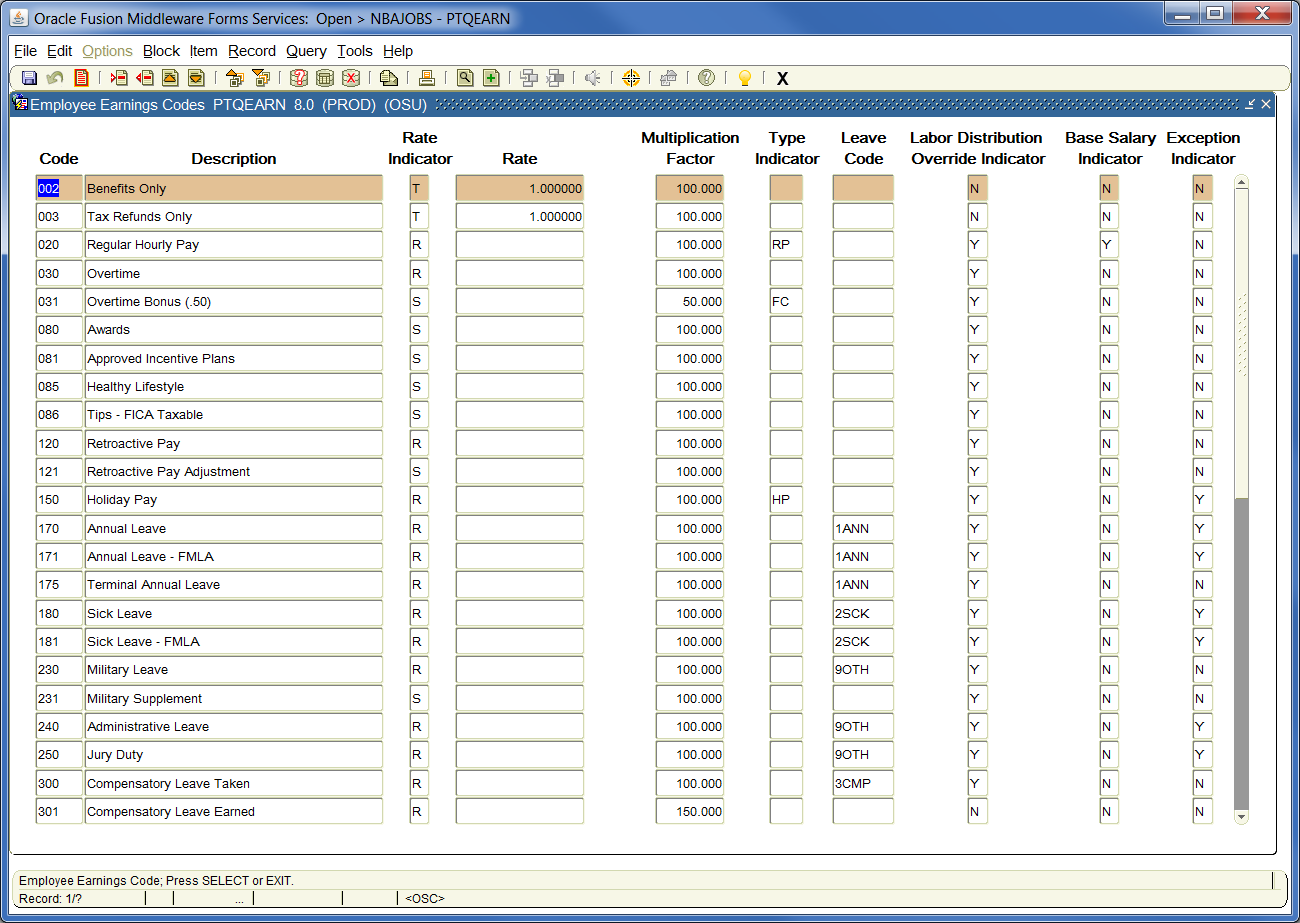 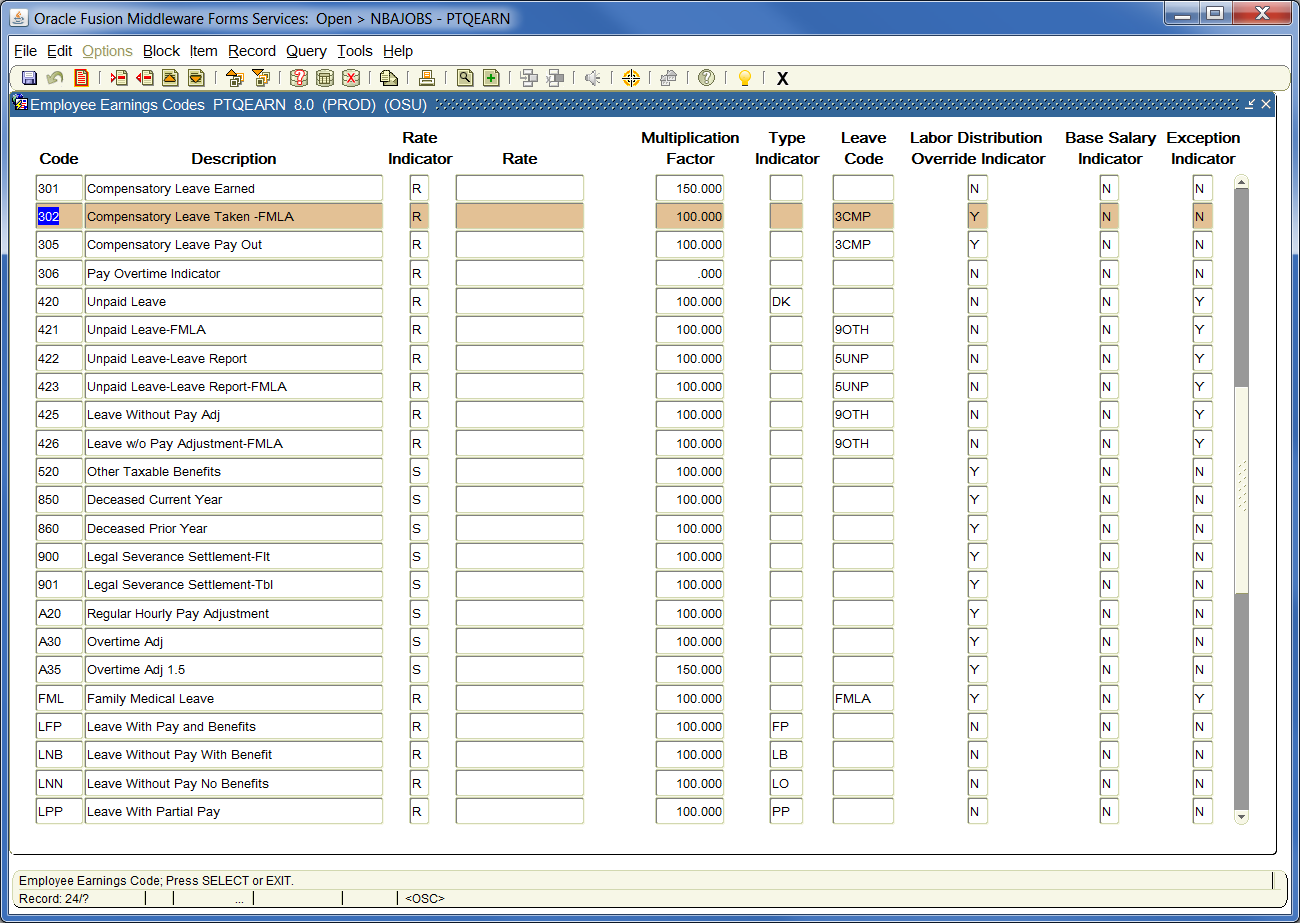 